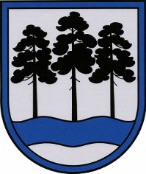 OGRES  NOVADA  PAŠVALDĪBAReģ.Nr.90000024455, Brīvības iela 33, Ogre, Ogres nov., LV-5001tālrunis 65071160, fakss 65071161, e-pasts: ogredome@ogresnovads.lv, www.ogresnovads.lv PAŠVALDĪBAS DOMES SĒDES PROTOKOLA IZRAKSTS27.§Par objektu izslēgšanu no p/a “Ogres namsaimnieks” bilancesIepazīstoties ar Ogres novada pašvaldības aģentūras „Ogres namsaimnieks” 30.11.2017. vēstuli Nr.1-10/258 (pašvaldībā reģistrētu ar Nr.2-1.4.3/6559) par to, ka ir nepieciešams izslēgt no p/a „Ogres namsaimnieks” bilances atsevišķus objektus, pamatojoties uz likuma „Par pašvaldībām” 21. panta 17. punktu un Ogres novada pašvaldības domes priekšsēdētāja 2014. gada 29. oktobrī apstiprinātās Ogres novada pašvaldības grāmatvedības uzskaites kārtības 24. punktu,balsojot: PAR – 14 balsis (E.Helmanis, G.Sīviņš, D.Širovs, E.Strazdiņa, A.Purviņa, J.Iklāvs, J.Laizāns, J.Laptevs, E.Bartkevičs, S.Kirhnere, A.Mangulis, Dz.Žindiga, Dz.Mozule, M.Siliņš,), PRET – nav, ATTURAS – 1 (J.Latišs),Ogres novada pašvaldības dome NOLEMJ:Izslēgt no p/a „Ogres namsaimnieks” bilances objektus ar to atlikušajām vērtībām (uz 31.12.2017.):1.1.	pirmās pakāpes nostādinātājs - atlikusī vērtība – 2260.50 EUR;1.2.	pirmās pakāpes nostādinātājs - atlikusī vērtība. – 2260.50 EUR;1.3.	pirmās pakāpes nostādinātājs - atlikusī vērtība – 2260.50 EUR;1.4.	pirmās pakāpes nostādinātājs - atlikusī vērtība – 2260.50 EUR;1.5.	otrās pakāpes nostādinātājs - atlikusī vērtība – 17481.10 EUR;1.5.	otrās pakāpes nostādinātājs - atlikusī vērtība – 17481.10 EUR;1.7.	divi tehniskie projekti - veco notekūdeņu attīrīšanas iekārtu rekultivācijai Ogrē, Austrumu iela Nr. 18 un Ogresgala Veckaupiņos - atlikusī vērtība - 6075.66 EUR;1.7.	tehniskais projekts kopmītņu ēkas Mālkalnes pr. Nr.38 pārbūvei par daudzdzīvokļu dzīvojamo māju - atlikusī vērtība - 63019.49 EUR;1.9.	Apkures katls VEA UNIVEX HSVG 4.0 H10 Skolas ielas Nr. 20 katlu mājā - atlikusī vērtība – 9713.66 EUR;1.10.	Apkures katls VEA UNIVEX HSVG 12.0 H10 Upes pr.19 katlu mājā - atlikusī vērtība – 41657.72 EUR;Kontroli par lēmuma izpildi uzdot Ogres novada domes izpilddirektora p.i. Pēterim Špakovskim.(Sēdes vadītāja,domes priekšsēdētāja E.Helmaņa paraksts)Lēmums stājas spēkā 2017.gada 22.decembrīOgrē, Brīvības ielā 33Nr.162017.gada 21.decembrī